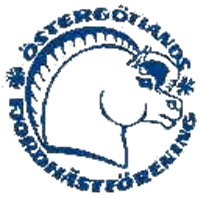 Välkommen på hubertusjakt i Vrångsjö Kolmården
                          söndagen den 5 novemberkl 11.00Vi rider i blandad terräng i ca en mil och avslutar med ett upplopp där den snabbaste fångar rävsvansen. Därefter bjuds det på glögg och pepparkakor. Vi kommer även ha servering med korvgrillning och fika. Det finns olika grupper att vara med i och som du får meddela när du anmäler dig. Snabb högfartsgruppMellangruppSkrittgrupp, vilket är en kortare sträcka och ej med i upploppetBarngrupp, där barnen rider ca 300 - 400 meter i vuxens sällskap, en ritt som avslutas med att leta efter ett gosedjur. Blir det få deltagare, slår vi ihop snabba gruppen och mellangruppenKostnad 100:-/start, barngruppen 50:-/startAnmälan senast 1 november till anmalan@ostergotlandsfjord.eu 
eller till Marie-Louise Cederblad 0705-249670Välkommen till en härlig höstdag i Kolmårdskogen 